附件1：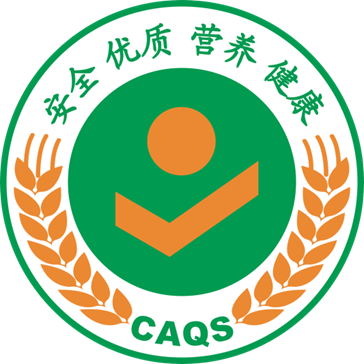  生态环保优质农业投入品（植保用品）生产试点申请登录表农业农村部农产品质量安全中心 制一、申请单位基本信息二、申请推荐审核意见申请单位全称（同时加盖印章）：                                                   法定代表人（负责人）：                                                   单位通讯地址：                                                          申 请 日 期：         年       月        日申请单位全称通讯地址（邮编）法定代表人（负责人）联系电话(手机)业务技术联系人联系电话(手机)电子邮箱传真试点产品类别注册商标登记证号（农药类）生产许可证书编号试点产品名称（3个以内）上年生产规模上年销售额（万元）主要销售区域试点产品获得质量安全与生态环保优质化方面的认证或获奖情况试点产品生态环保优质化特性综合简述（控制在500字内，也可另附页）申请单位自我评价与申请意见负责人签字：               （单位印章）                             年   月   日所在地（县、市、区）农产品质量安全与优质化工作机构推荐意见负责人签字：               （单位印章）                             年   月   日省级农产品质量安全与优质化业务技术工作机构审核意见负责人签字：               （单位印章）                             年   月   日农业农村部农产品质量安全中心经技术评审的确认意见